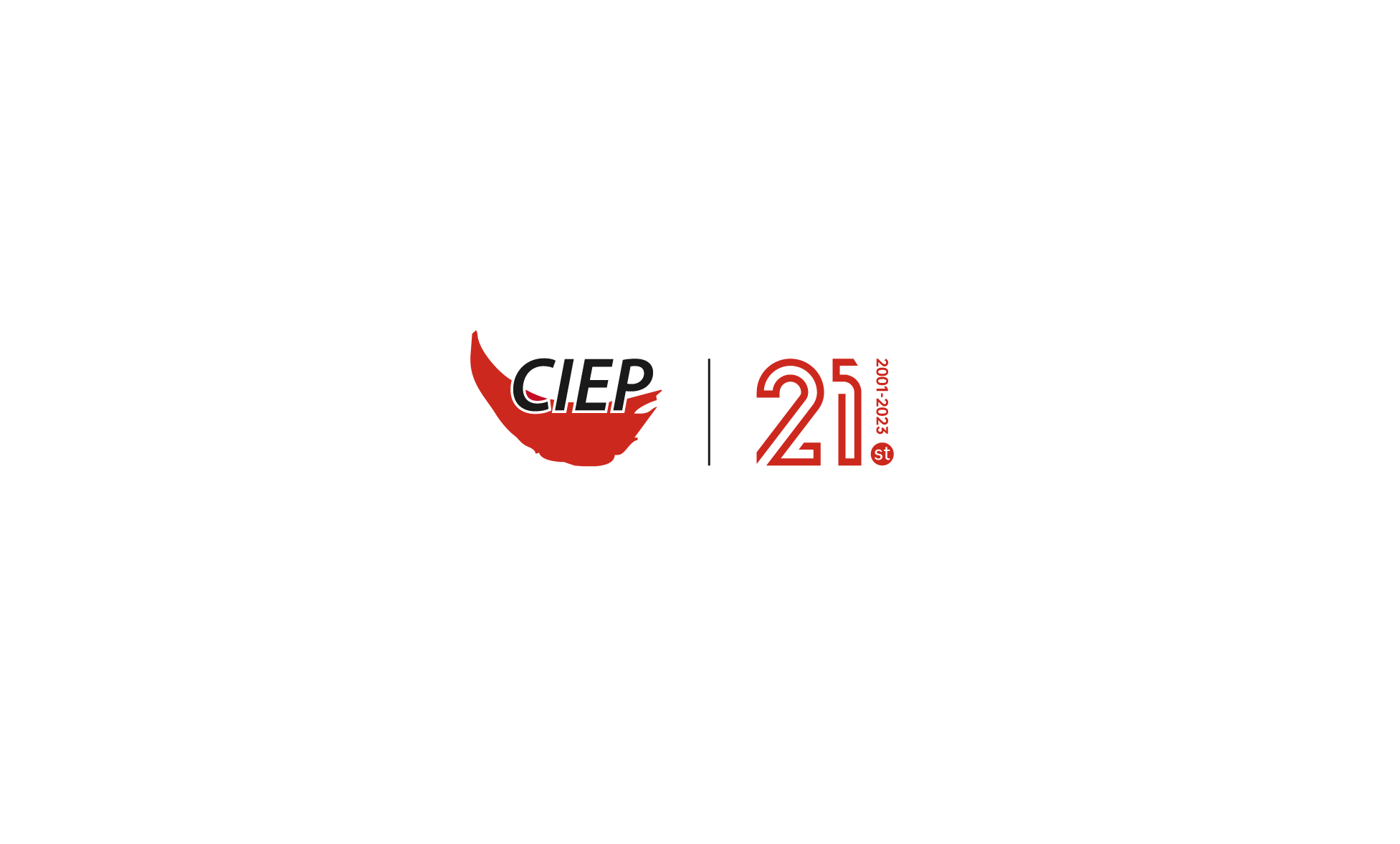 第二十一届中国国际人才交流大会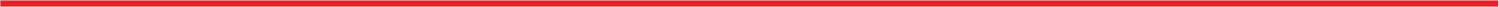 广告价目表一、会刊广告现场广告线上广告注：广告申请截止时间为2023年3月25日 1.以上广告位有限，先定先得，部分含制作及发布费，详情请咨询大会组委会办公室。 2.联系人：邓先生，电话: 0755-81773205。 广告项目广告形式收费标准广告形式广告形式收费标准会刊封二8000元扉页扉页7000元会刊封三5000元内页广告内页广告4000元会刊封底8000元——————参展指南内页广告内页广告内页广告4000元4000元编号宣传项目规格（米）数量单价（元）1福华3路天桥横幅高3.1×宽45（含制作、发布）1条50000/条2天桥广告牌高3×宽9（普通喷绘，含制作发布）30面20000/面3天桥长廊吊挂横幅高1×宽52座35000/座4展馆外幕墙条幅宽24×高2.5（含制作、发布）6条（4、5、6号馆）25000/面5北入口玻璃幕墙贴画限高10.62米（9块玻璃）超高费用200元平方视情况定520/平米(含制作、发布)6中间阶梯平面广告宽17.7×5高（含制作、发布）3幅50000/块7两侧阶梯平面广告宽17.7 ×4.9高（含制作、发布）6幅45000/块8两侧阶梯立体广告宽17.7 ×4.9高（含制作、发布）6幅70000/块9三角架广告牌宽5×3高（含制作、发布）4块20000/块10立式桁架广告牌宽5×17.7高（含制作、发布）若干85000/块11飘空旗（万国旗、红旗）宽2.88×1.92高若干（5、6号馆）500/杆12北入口全彩高亮度LED大屏高8.5×宽11.32块3000/小时13展厅高空吊旗（双面）宽5×7双面（含制作、发布）视情况定20000/幅141号展厅观光电梯条幅宽3×12.6高（含制作、发布）2幅15000/幅15二楼序厅条幅宽4×14高（含制作、发布）3幅30000/幅16室内灯箱广告宽3.21×1.25高、宽5.35×4.1高、宽5.92×1.825高8块30000/块/展期17展厅二层平台条幅（面向展厅）宽26×1.2高（含制作、发布）视情况定（1、2、4、6号馆）15000/块18二楼服务区工作间两侧玻璃幕墙贴画宽3.6×3.5高若干20000/幅19北入口玻璃幕墙贴画1.18×2.93（每块玻璃尺寸）30块（5、6号馆）520/平方20展馆外玻璃幕墙贴画1.18×2.93（每块玻璃尺寸）30块520/平方广告项目广告形式收费标准广告形式收费标准A大会注册报名页面A1固定图片位（展商报名页面）3500元/周A2固定图片位（个人观众报名页面）3500元/周A大会注册报名页面A3固定图片位（团体观众报名页面）3500元/周————B大会官网网站首页广告B1滚动banner10000元/周B2视频直播推介位5000元/条B大会官网网站首页广告B3视频位10000元/周B4活动推介位5000元/周C大会官网文章终端页广告C1二级页面底部图片广告位2000元/周C2内容页底部图片广告位1000元/周D微信图文广告D1图文（头条）5000元/条D2图文（非头条）2000元/条D微信图文广告D3推文顶部轮播广告位5000元/周————